Hoe het aangifteformulier invullen?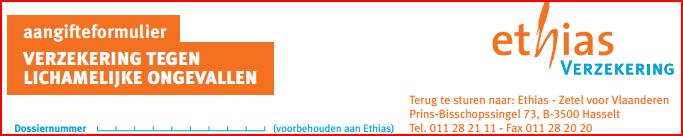 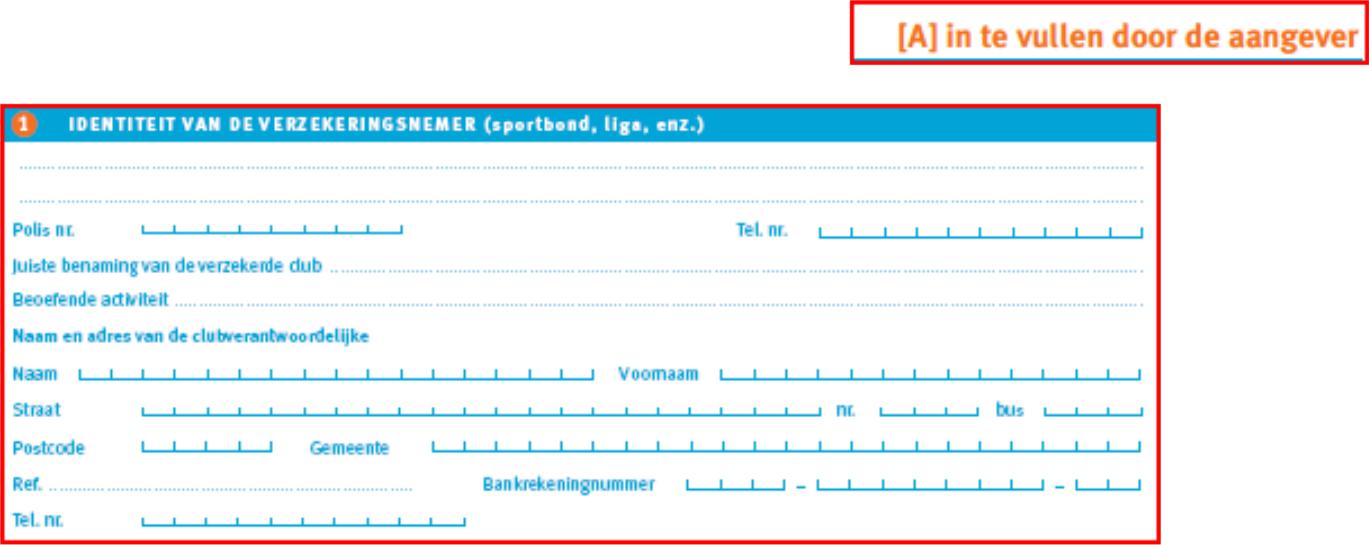 Vak 1:Is reeds ingevuld als je formulier download van website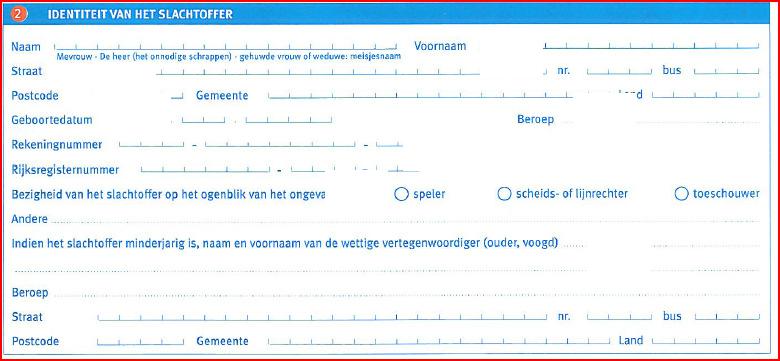 (1)(2)(5)(6)(7)(8)Vak 2:de naam van slachtoffer invullenadresgegevens van sllachtoffer invullengeboortedatum van slachtoffer invullenberoep van slachtoffer invullenrekeningnummer invullenrijksregisternummer invullende juiste bezigheid aankruisenindien slachtoffer jonger dan 18 jaar dan naam, voornaam, beroep en adresgegevens invullen van één van de ouders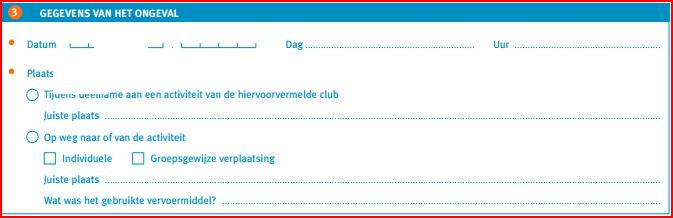 (9)(10)Vak 3:de datum, dag en uur van het ongeval invullende juiste plaats van het ongeval invullen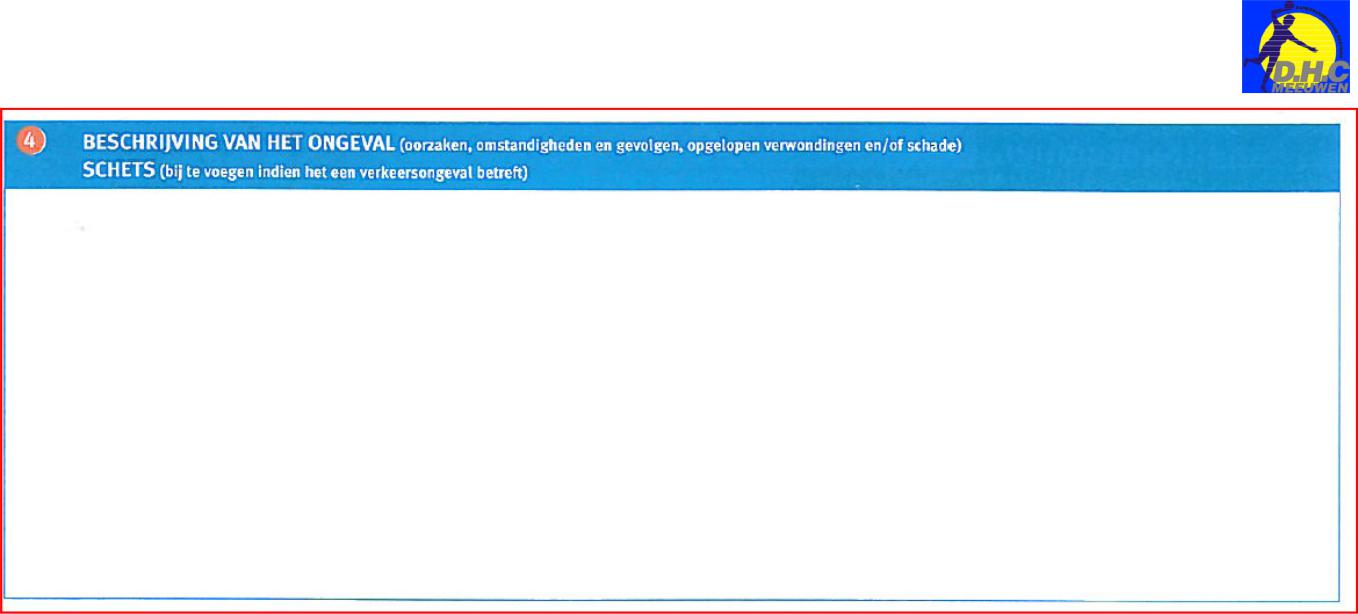 (11)Vak 4:(11) vul vak 4 in of noteer op een apart blad: maak een zo goed mogelijke beschrijving van wat er gebeurd is en wat de verwondingen zijn. Maak een schets als het om een verkeersongeval gaat.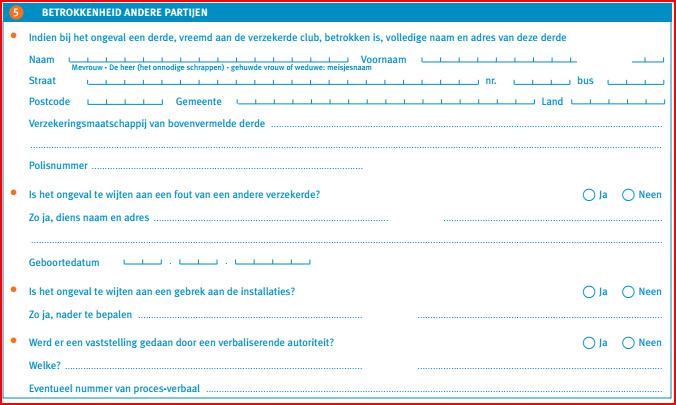                                                                  (12)                                                                   (13)(14)(15)Vak 5:invullen indien van toepassinginvullen indien van toepassinginvullen indien van toepassinginvullen indien van toepassing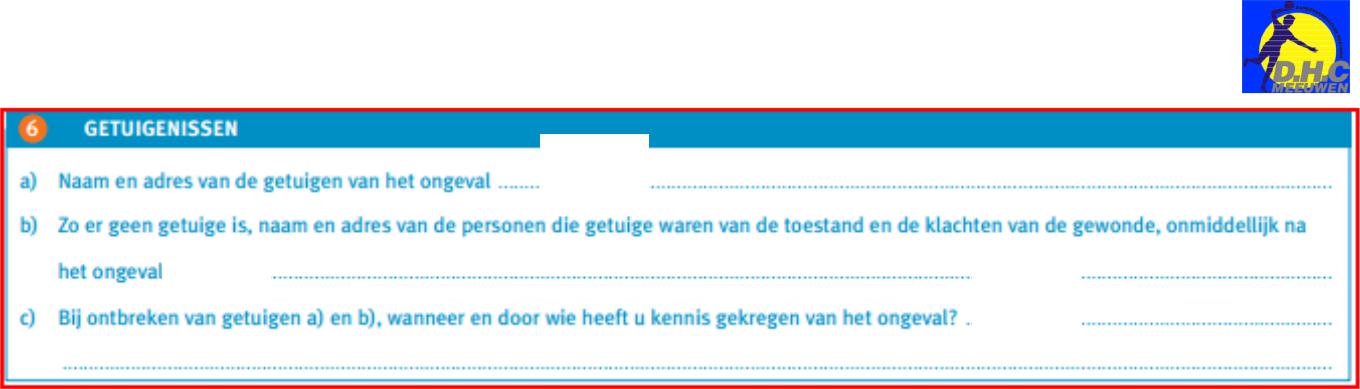                                                       (16)(17)(18)Vak 6:vul de naam en adres van een getuige in als deze er isindien geen getuige van het ongeval moet je hier de naam en adres invullen van zaalverantwoordelijkeinvullen indien van toepassing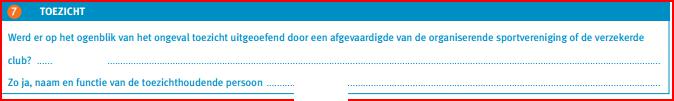 (19)(20)Vak 7:als het ongeval tijdens een wedstrijd of training gebeurt vul je “ja” inals het ongeval tijdens een wedstrijd of training gebeurt vul je de naam van de trainer in en zijn functie of zaalverantwoordelijke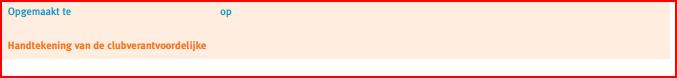 moet ingevuld worden door secretaris EVL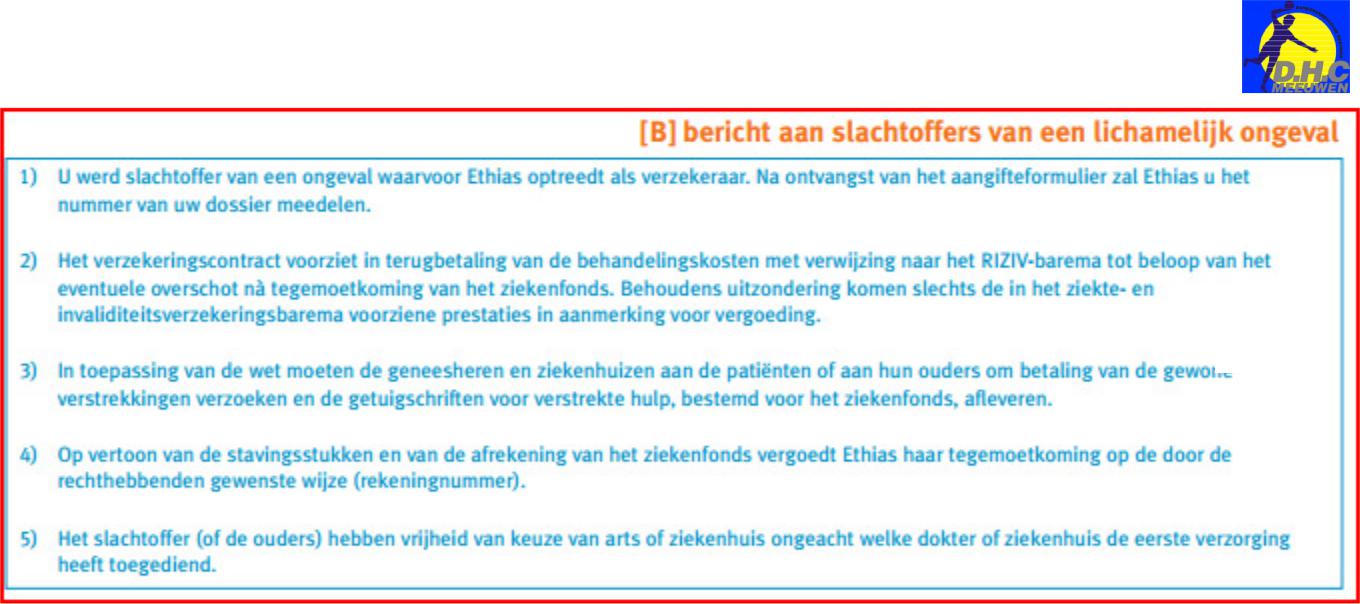 (21)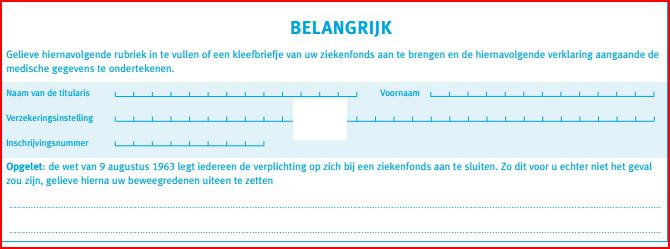 (22)sectie [B] geeft info rond verzekeringsvoorwaarden van Ethias.vereiste gegevens invullen of kleefbriefje van het ziekenfonds van slachtoffer aanbrengen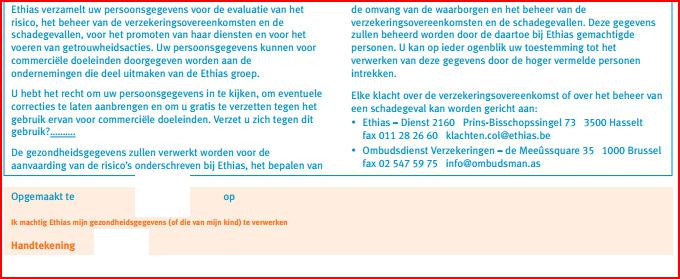 (23)(24)vul de plaats en de datum inindien slachtoffer ouder dan 18 jaar dan teken je zelf anders moet dit door een wettelijke voogd getekend worden.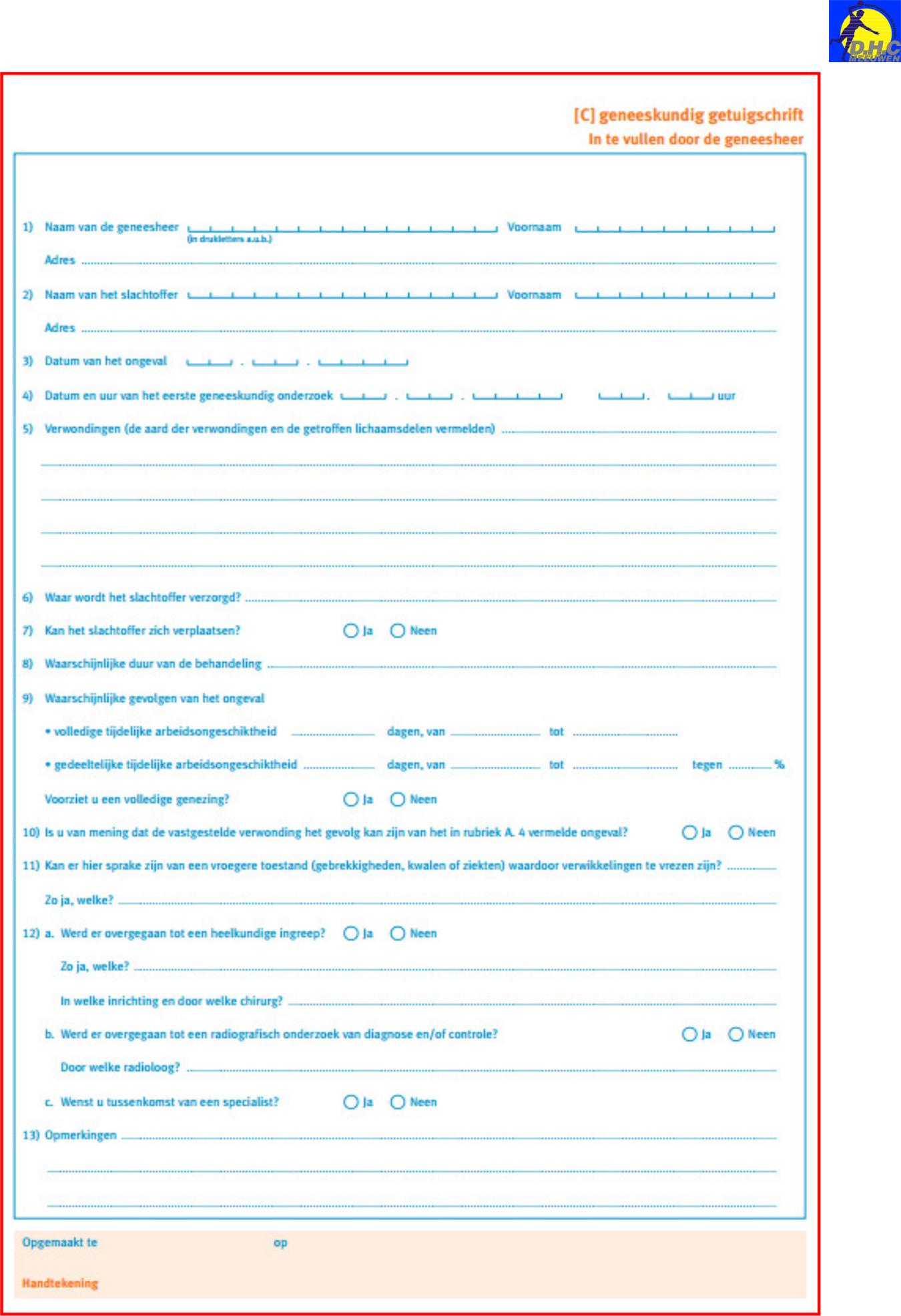 (25)(25) door geneesheer laten invullen(3)(4)